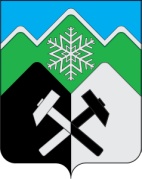 КЕМЕРОВСКАЯ ОБЛАСТЬ – КУЗБАСС ТАШТАГОЛЬСКИЙ МУНИЦИПАЛЬНЫЙ РАЙОНАДМИНИСТРАЦИЯ ТАШТАГОЛЬСКОГО МУНИЦИПАЛЬНОГО РАЙОНАПОСТАНОВЛЕНИЕот «09»  ноября   2020 года   № 1290-п    О ВНЕСЕНИИ ИЗМЕНЕНИЙ В ПОСТАНОВЛЕНИЕ АДМИНИСТРАЦИИ ТАШТАГОЛЬСКОГО МУНИЦИПАЛЬНОГО РАЙОНА ОТ 29.06.2015 г  №517-п  «О ВКЛЮЧЕНИИ В РЕЗЕРВ УПРАВЛЕНЧЕСКИХ КАДРОВ ТАШТАГОЛЬСКОГО МУНИЦИПАЛЬНОГО РАЙОНА»В соответствии с постановлением администрации Таштагольского муниципального района от 18.05.2015г. № 407-п «Об утверждении положения о порядке формирования резерва управленческих кадров Таштагольского муниципального района и организации работы с резервом», в связи с изменением  состава списка кандидатов, включенных в резерв управленческих  кадров Таштагольского муниципального района Кемеровской области – Кузбасса, администрация Таштагольского муниципального района постановляет:Внести в Постановление Администрации Таштагольского муниципального района от 29.06.2015 №517  «О включении в резерв управленческих кадров Таштагольского муниципального района»  следующие изменения:Приложение № 1 к Постановлению от 29.06.2015 №517-п                        «О включении в резерв управленческих кадров Таштагольского муниципального района»  изложить в редакции, согласно приложения к настоящему постановлению.Постановление  администрации Таштагольского муниципального района  от 25.03.2020 №339-п  «О внесении изменений в постановление администрации Таштагольского муниципального района от 29.06.2015 г  №517-п  «О включении в резерв управленческих кадров Таштагольского муниципального района» считать утратившим силу.Пресс-секретарю Главы Таштагольского муниципального района (Кустовой М. Л.) разместить настоящее постановление в информационно-коммуникационной сети «Интернет» на официальном сайте администрации Таштагольского муниципального района.Контроль за исполнением настоящего постановления возложить на заместителя  Главы Таштагольского муниципального района по общим вопросам  М.Г.Амосова. Настоящее постановление вступает в силу со дня его подписания.	 Глава Таштагольского муниципального района                                                                    В.Н.Макута                                                                                                                                                                                                                                                                                                                                                                                                                              Приложение  к  Постановлению   Администрации                                                     Таштагольского муниципального района                                                                          от «      »  ноября   2020 года   №     -пПриложение №1 к постановлению администрации  Таштагольского муниципального  района                                                         от 29.06.2015№ 517-пСПИСОК кандидатов, включенных в резерв управленческих кадров Таштагольского муниципального района Кемеровской области-Кузбасса.№ п/пФамилия, имя, отчествоДата рожденияЗанимаемая должностьЦелевая должность123451.Васюхно София Валерьевна30.08.1989Директор бюджетного учреждения «Муниципальный архив Таштагольского муниципального района»Руководитель структурного подразделения администрации 2.Герасимов Александр Сергеевич10.09.1983Советник Главы Таштагольского муниципального района по юридическим вопросам Заместитель Главы муниципального образования3.Грешилова Елена Николаевна16.06.1974Начальник  отраслевого (функционального) органа администрации  Таштагольского муниципального района – муниципального казенного учреждения «Управление образования администрации Таштагольского муниципального района»Заместитель Главы муниципального образования4.Айкина Лариса Владимировна05.08.1978Заместитель председателя комитета по управлению муниципальным имуществом Таштагольского муниципального районаРуководитель структурного подразделения администрации5.Комарова Наталья Анатольевна28.11.1970Председатель комитета по управлению муниципальным имуществом Таштагольского муниципального районаЗаместитель Главы муниципального образования6.Беркутов Денис Иванович30.06.1990Директор Таштагольского ГП АТП КО Заместитель Главы муниципального образования 7.Варзанов Денис Игоревич02.01.1986Начальник отдела по строительству и дорожному хозяйству администрации Таштагольского муниципального районаЗаместитель Главы муниципального образования8.Кизарев Владимир Федорович02.10.1971Старший государственный инспектор в области охраны окружающей среды – начальник отдела ФГБО «Шорский национальный парк»Заместитель Главы муниципального образования9.Каш Светлана Васильевна 15.03.1976Начальник отдела по размещению муниципального заказа администрации Таштагольского муниципального районаРуководитель муниципального предприятия, учреждения10.Колосанова Оксана Геннадьевна26.07.1985Начальник юридического отдела администрации Таштагольского муниципального районаРуководитель муниципального предприятия, учреждения11.Кирилишин Василий Русланович17.06.1986Временно безработныйЗаместитель  руководителя структурного подразделения администрации12.Васюнова Елена Федоровна17.04.1973Заместитель начальника -  начальник бюджетного отдела финансового управления Таштагольского муниципального района Руководитель структурного подразделения администрации13.Лапина Кристина Витальевна17.07.1991Заместитель директора МБУ «Спортивный комплекс Дельфин»Руководитель муниципального предприятия, учреждения14.Губайдулина Виктория Викторовна27.10.1992Начальник отдела по социальным вопросам, здравоохранению и молодежной политикеРуководитель муниципального предприятия, учреждения15.Махова Вера Анатольевна20.09.1979Супервайзер АО Почта Россси Руководитель структурного подразделения администрации16.Кириленко Анна Викторовна15.07.1972Руководитель клиентской службы (на правах отдела) в  г. Таштаголе ГУ Управление пенсионного фонда Российской Федерации в г.Осинники  Заместитель Главы муниципального образования17.Шнайдер Мария Алексеевна13.06.1985Начальник организационного отдела администрации Таштагольского муниципального районаЗаместитель Главы муниципального образования18.Кустова Марина Леонидовна17.08.1972Пресс-секретарь Главы Таштагольского муниципального районаРуководитель структурного подразделения администрации19.Швайгерт Ирина Николаевна13.04.1965Заведующая ГКД «Топаз»Руководитель муниципального предприятия, учреждения20.Трищ Оксана Игоревна19.02.1987Начальник отдела по общим вопросам Совета народных депутатов Таштагольского муниципального районаРуководитель структурного подразделения администрации21.Вахитов Евгений Борисович 27.04.1972Начальник отдела по надзору за следствием, дознанием и оперативно-розыскной деятельностью прокураты Архангельской областиЗаместитель главы Таштагольского муниципального района 22.Еремин Вячеслав Владимирович07.04.1978Временно безработныйРуководитель муниципального предприятия, учреждения23.Фирсова Ольга Федоровна 19.11.1972Начальник экономического отдела администрации Таштагольского муниципального районаРуководитель муниципального предприятия, учреждения24.Бахгольд Ольга Васильевна06.03.1987Начальник отдела промышленности, транспорта и связи администрации Таштагольского муниципального районаРуководитель муниципального предприятия, учреждения25.Сафронов Валерий Иванович07.08.1974Директор ООО «РКЦ»Заместитель Главы муниципального образования26.Литвинова Татьяна Валерьевна08.01.1980Заместитель начальника МКУ «Управление социальной защиты населения АТМР»Руководитель муниципального предприятия, учреждения27.Александров Тимофей Евгеньевич 30.11.1984Директор МБУ «Спортивная школа олимпийского резерва по горнолыжному спорту»Руководитель муниципального предприятия, учреждения28.Пауль Алексей Александрович 21.10.1987Учитель ОБЖ МБОУ «Основная общеобразовательная школа №1»Руководитель муниципального предприятия, учреждения29.Конторина Анна Викторовна 23.08.1987Главный специалист по учебной работе МКУ «Управления образования администрации Таштагольского муниципального района»Руководитель муниципального предприятия, учреждения30.Зацаринный Семен Николаевич 22.01.1992Главный специалист по национальным вопросам Руководитель структурного подразделения администрации31.Болдырев Владимир Васильевич 08.06.1978ФКУ ОУДХ ИК-4 ГУФСИН России по Кемеровской областиГлава сельского поселения 32.Куртигешев Сергей Александрович 20.02.1980Администрация Шерегешского городского поселения, заместитель Главы  Глава городского  поселения33.Какурина Ирина Геннадьевна 26.05.1961Администрация Шерегешского городского поселения, начальник отдела Заместитель Главы городского  поселения34.Белая Елена Васильевна 28.02.1975Администрация Казского  городского поселения, заместитель Главы  Глава городского  поселения35.Субботина Елена Александровна 10.12.1991Администрация Казского  городского поселения, ведущий специалист по делопроизводству   Заместитель Главы городского  поселения36.Рыбицкая Елена Сергеевна 31.05.1985Администрация Казского  городского поселения, главный специалист Руководитель структурного подразделения администрации